Автор: Чиданова О.В., воспитатель МБДОУ «Елочка» п. МотыгиноЧистоговоркиЧистоговорки – малый жанр фольклора. Они используются с целью коррекции и развития речи. По мнению профессора М.Е. Хватцева, закреплять поставленные звуки следует в слове и в связной речи.Чистоговорки представляют собой короткие рифмованные фразы, построенные на сочетании звуков, трудных для произношения. Чистоговорки помогают тренировать артикуляционный аппарат, способствуют выработке четкой дикции, развивают речевой слух, обогащают словарный запас.                                                                                                                                              Варианты использования чистоговорок очень разнообразны:- проговаривание по очереди, коллективно;- с различной эмоциональной окраской голоса; от имени сказочных героев;- с использованием мяча, массажного мячика, "Речевого куба" и т. д.При работе с чистоговорками ребенку нужно не только повторить ее, но и запомнить. С этой целью можно использовать мнемотехнику, т.е. систему приемов, облегчающих запоминание и увеличение объема памяти путем образования дополнительных ассоциаций. Содержание чистоговорки «записывается» с помощью элементарных схематических изображений предметов и действий (пиктограмм). На этапе знакомства с чистоговоркой воспитатель заполняет пустую таблицу, обговаривая с детьми значение каждого изображения. В дальнейшем дети сами воспроизводят текст чистоговорки с опорой на мнемотаблицу.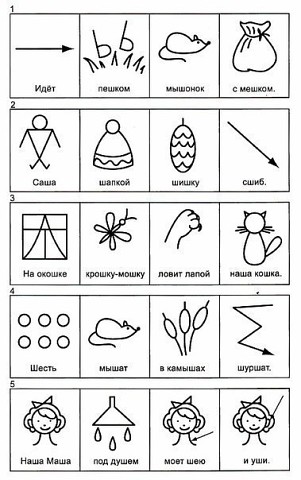 Варианты работы с «зашифрованными» скороговорками могут быть самыми разными:- срисовывание чистоговорки;- зарисовывание по памяти;- проговаривание чистоговорки с различными интонациями, высотой и силой голоса, с изменением темпа речи;- воспроизведение чистоговорки справа на лево (перестроение фразы) и т.д.Картотека чистоговорок на все группы звуковЗвук /а/У-у-у-губы хоботком тяну.У-у-у-дай трубу.У-у-у-всех детей зову.А-а-а-шире ротик, детвора.А-а-а-у меня болит нога.Звук /и/И-и-и-ротик к ушкам растяни.И-и-и-хорошо сиди.И-и-и-песенку тяни.Звук /о/О-о-о-я надел пальто.О-о-о-мне тепло.Звуки /м, мь/Ма-ма-ма-дома я сама.Ма-ма-ма – буду строить я дома.Ма – _А – _А – на дворе зима.Ма – _А – _А – вот пришла зима.Ма – _А – _А – я поймал сома.Му-му-му-молоко кому?Ум-ум-ум – вот аквариум.Мо-мо-мо-едим эскимо.Ом- _А- _А – мы гулять идем.Ом- _А-ом – это снежный ком.Ом- _А-ом – слепим снежный дом.Мы-мы-мы- прочитали книгу мы.Мы- мы-мы – дождались зимы.Ми-ми-ми – поем ноту ми.Ме-ме-ме – дай –_А травки мне.Звук /д/Да-да-да – у меня вода.Да-да-да – буду строить города.Да-да-да – горяча вода.Ды-ды-ды – нет воды.Ды-ды-ды- на снегу следы.Ду-ду-ду – за водой пойду.Ду- ду- ду – я рыбачу на пруду.Ду – ду – ду – я по ягоды иду.Ду – ду – ду – я по лугу иду.Ду – ду – ду – в зоопарк иду.До-до-до- там на дереве гнездо.Звуки /т, ть/Та-та-та – я везу кота.Ту-ту-ту – помоги коту.Ты-ты-ты – сметану съели всю коты.Ты-ты-ты – у куклы белые банты.Ты-ты-ты – я люблю цветы.То-то-то – я иду в пальто.От-от-от – летит в небе самолет.От-от-от – испугался серый кот.Тя-тя-тя – у меня дитя.Ти-ти-ти – со мной не шути.Ит-ит-ит – каша пшенная кипит.Ить-ить-ить – я хочу пить.Те-те-те – чайник на плите.Ать-ать-ать – я иду гулять.Еть-еть-еть – я буду петь.Звук /б/Ба-ба-ба – новая труба.Бу-бу-бу – взяли мы трубу.Бы-бы-бы – нет трубы.Бы-бы-бы – иду в лес я по грибы.Звуки /п, пь/Па-па-па – на столе крупа.Пы-пы-пы – варю кашу из крупы.Пы-пы-пы – нет крупы.Оп-оп-оп – все в ладоши хлоп.Уп-уп-уп – варю вкусный суп.Уп-уп-уп – мы ели суп.Пи-пи-пи – пирожок купи.Звуки /в, вь/Ва-ва-ва – выросла трава.Ву-ву-ву – соберу траву.Ву-ву-ву – я сниму сову.Вы-вы-вы – нет травы.Ви-ви-ви – Верочку зови,Ве-ве-ве – Вера на траве.Звуки /н, нь/На-на-на – лампа у окна.Ну-ну-ну – саночки тяну.Он-он-он – телефон.Ан-ан-ан – барабан.Ан-ан-ан – мне купили барабан.Ан-ан-ан – сшила мама сарафан.Ин-ин-ин – магазин.Ни-ни-ни – звонок, звони.Ень-ень-ень – теплый день.Звуки /к, кь/Ка-ка-ка – бежит река.Ко-ко-ко – вижу далеко.Ку-ку-ку – кукушка на суку.Ку-ку-ку – взяли дети по совку.Ак-ак-ак – у реки рыбак.Ак-ак-ак – расцветает мак.Ук-ук-ук – а в траве сидит паук.Ок-ок-ок – на дворе снежок.Ки-ки-ки – это кубики.Ки-ки-ки – мы гуляли у реки.Звуки /г, гь/Гу-гу-гу – Гале помогу.Гу-гу-гу – гуси на лугу.Гу-гу-гу – я гуляю на лугу.Гу-гу-гу – хорошо на берегу.Га-га-га – зеленые луга.Га-га-га – дайте Гале пирога,пирога из творога.Ги-ги-ги – Машенька, беги.Ги-ги-ги – за шаром беги.Ги-ги-ги – мы ели пироги.Звуки /х, хь/Ха-ха-ха – пышный хвост у петуха.Ха-ха-ха – испугали петуха.Ху-ху-ху – ели мы уху.Ух-ух-ух – ходит по двору петух.Ух-ух-ух – развалился домик – бух!Их-их-их – ветерок затих.Ох-ох-ох – зеленый мох.Хи-хи-хи – в поле пели петухи.Звуки /с, сь/Са-са-са – вот летит оса.Са-са-са – на траве роса.Са-са-са – у меня коса.Са-са-са – в сказке были чудеса.Са-са-са – в норе живет лиса.Са-са-са – будку сделали для пса.Су-су-су – не боюсь осу.Су-су-су – заплету косу.Су-су-су – наточу косу.Су-су-су – я гулял вчера в лесу.Сы-сы-сы – у сома усы.Сы-сы-сы – есть лисята у лисы.Сы-сы-сы – нет осы.Сы-сы-сы – у меня две косы.Со-со-со – у Сони колесо.Ас-ас-ас – я пью квас.Ас-ас-ас- белка делает запас.Ос-ос-ос – у собаки нос.Ос-ос-ос – я укутал шарфом нос.Ис-ис-ис – я ем рис.Ус-ус-ус – я ем мусс.Аска-аска – у Сони маска.Оска-оска – у Сони соска.Иска-иска – у Сони миска.Уска-уска – у Сони блузка.Ся-ся-ся – мы видели гуся.Се-се-се – еду на гусе.Си-си-си – сено принеси.Ась-ась-ась – плывет карась.Звуки /з, зь/За-за-за – вот идет коза.За-за-за – вот летает стрекоза.За-за-за – у куклы синие глаза.Зу-зу-зу – накормлю козу.Зу-зу-зу – не боюсь козу.Зы-зы-зы – нет козы.Зы-зы-зы – у меня две козы.Зя-зя-зя – мы видели язя.Зи-зи-зи – резину привези.Звук /ц/Ца-ца-ца – вот идет овца.Ца-ца-ца – дождик льется без конца.Цу-цу-цу – не боюсь овцу.Цы-цы-цы – нет овцы.Цо-цо-цо – мы вымыли лицо.Ец-ец-ец – мы ели огурец.Ац-ац-ац – у меня матрац.Звук /ш/Ша-ша-ша – мама моет малыша.Ша-ша-ша – вижу я в воде ерша.Шу-шу-шу – помогите малышу.Шу-шу-шу – я траву кошу.Ши-ши-ши – на поляне малыши.Ши-ши-ши – зашумели камыши.Шо-шо-шо – говорим мы хорошо.Аш-аш-аш – дайте карандаш.Аш-аш-аш – это котик наш.Ош-ош-ош – у меня нож.Иш-иш-иш – у меня малыш.Уш-уш-уш – теплый душ.Ашка-ашка-ашка – летит букашка.Ошка-ошка-ошка – на окошке кошка.Ушка-ушка-ушка – лягушка – квакушка.Ишка-ишка-ишка – маленькая мышка.Звук /ж/Жа-жа-жа – мы видели ежа.Жи-жи-жи – под кустом живут ежи.Жи-жи-жи – бегут ежи.Жу-жу-жу – молока дадим ежу.Жу-жу-жу – помогу ежу.Жо-жо-жо – я еду на «Пежо».Звук /ч/Ча-ча-ча – дай мне калача.Чу-чу-чу – я гулять хочу.Чу-чу-чу – на скакалке я скачу.Чу-чу-чу – в самолете я лечу.Чу-чу-чу – стать я летчиком хочу.Чу-чу-чу – быстро всех домчу.Чу-чу-чу – я колесами стучу.Чи-чи-чи – красные кирпичи.Чо-чо-чо – ох, как горячо!Ач-ач-ач – пришел врач.Ач-ач-ач – подарил мне папа мяч.Оч-оч-оч – скоро ночь.Ич-ич-ич – красный кирпич.Ич-ич-ич – из песка пекут кулич.Уч-уч-уч – у меня ключ.Уч-уч-уч – в небе много туч.Ачка-ачка-ачка – у Вовочки тачка.Очка-очка-лчка – у Вовочки бочка.Учка-учка-учка – у Вовочки ручка.Ичка-ичка-ичка – у Вовочки птичка.Чок-чок-чок – вдруг упала на бочок.Звук /щ/Ща-ща-ща – ходит зайка без плаща.Щу-щу-щу – я тебя ищу.Щу-щу-щу – я сома тащу.Щу-щу-щу – васильки ищу.Ще-ще-ще – я в плаще.Щи-щи-щи – мы ели щи.Щи-щи-щи – осенью нужны плащи.Щи-щи-щи – паровоз, состав тащи!Ащ-ащ-ащ – у меня плащ.Ещ-ещ-ещ – у меня лещ.Ущ-ущ-ущ – вьется плющ.Звук /й/Ай-ай-ай – скоро месяц май.Уй-уй-уй – ветер, дуй.Ой-ой-ой – возьми меня с собой.Ой-ой-ой – скачет заинька косой.Эй-эй-эй – воды попей.Звуки /л, ль/Ла-ла-ла – лопата и пила.Ла-ла-ла – не забьете мне гола.Ла-ла-ла – видишь, кружится юла?Ла-ла-ла – я малинник нашла.Ло-ло-ло – у меня весло.Лы-лы-лы – новые котлы.Лу-лу-лу – купили пилу.Лу-лу-лу – заведу юлу.Ал-ал-ал – темный подвал.Ал-ал-ал – мяч в ворота не попал.Ал-ал-ал – сказку дедушка читал.Ол-ол-ол – вымыли пол.Ол-ол-ол – начинается футбол.Ул-ул-ул – новый стул.Ул-ул-ул – ветерок подул.Ул-ул-ул – зимний лес уснул.Ил-ил-ил – я полы помыл.Ил-ил-ил – в барабан я бил.Алка-алка – у Володи палка.Олка-олка – у Володи иголка.Улка-улка – у Володи булка.Илка-илка – у Володи вилка.Ля-ля-ля – зеленые поля.Ли-ли-ли – малину мы несли.Лю-лю-лю – малину я люблю.Ле-ле-ле – еду на осле.Звуки /р, рь/Ра-ра-ра – высокая гора.Ра-ра-ра – во дворе гора.Ра-ра-ра – в лес идти пора.Ра-ра-ра – сад полить пора.Ра-ра-ра – пришла зимняя пора.Ра-ра-ра – вьюга с самого утра.Ра-ра-ра – суп варить пора.Ра-ра-ра – суп снимать пора.Ры-ры-ры – летят комары.Ры-ры-ры – прокачусь с горы.Ры-ры-ры – в камышах живут бобры.Ры-ры-ры – любит Варечка шары.Ру-ру-ру – начинаем мы игру.Ру-ру-ру – взяли дети по ведру.Ро-ро-ро – новое перо.Ар-ар-ар – летит комар.Ар-ар-ар – рядом синий шар.Ар-ар-ар – улетает синий шар.Ар-ар-ар – это красный шар.Ар-ар-ар – над кастрюлей пар.Ор-ор-ор – у Ромы топор.Ур-ур-ур – не гоняй кур.Ир-ир-ир – мы за мир.Арка-арка – у Ромы марка.Орка-орка – крутая горка.Урка-урка – кошка Мурка.Ирка-ирка – у Иры дырка.Ря-ря-ря – синие моря.Ре-ре-ре – санки на горе.Рю-рю-рю – репу я варю.Рю-рю-рю – на ромашку я смотрю.Рю-рю-рю – тебе песенку дарю.Ри-ри-ри – горят фонари.Ри-ри-ри – на рябину посмотри.Ри-ри-ри – там расселись снегири.Ри-ри-ри – ты на небо посмотри.Ри-ри-ри – на мартышек посмотри.Ри-ри-ри – на меня ты посмотри.Арь-арь-арь – у меня букварь.Орь-орь-орь – у Серёжи корь.Ирь-ирь-ирь – у меня снегирь.Ерь-ерь-ерь – скрипит дверь.Список используемой литературыКуликовская Т.А. Скороговорки и чистоговорки. Практикум по улучшению дикции. – М.: «Издательство Гном и Д», 2005.Кодолбенко Е.А. зашифрованные скороговорки. – М.: ТЦ Сфера, 2011.Сахарова И.И. Чистоговрки в картинках. – М.: ТЦ Сфера, 2008. Темникова В.Э. Логопедические игры с чистоговорками. Пособие для работы с детьми 5-7 лет с речевыми нарушениями – М.: Гном и Д, 2008.Хватцев М.Е. Логопедия. Книга для преподавателей и студентов высших педагогических учебных заведений. – М.: ТЦ Сфера, 2009.